اللجنة الدائمة المعنية بحق المؤلف والحقوق المجاورةالدورة الحادية والثلاثونجنيف، من 7 إلى 11 ديسمبر 2015اعتماد منظمة غير حكوميةمن إعداد الأمانةيرد في مرفق هذه الوثيقة وصف منظمة غير حكومية التمست صفة مراقب في دورات اللجنة الدائمة المعنية بحق المؤلف والحقوق المجاورة، عملا بالنظام الداخلي للجنة (انظر الفقرة 10 من الوثيقة SCCR/1/2).إن اللجنة مدعوة إلى الموافقة على أن تكون المنظمة الوارد وصفها في مرفق هذه الوثيقة ممثلة في دورات اللجنة.[يلي ذلك المرفق]منظمة غير حكومية التمست صفة مراقب في دورات اللجنة الدائمة المعنية بحق المؤلف والحقوق المجاورةالهيئة العامة الأفريقية للبثإن الهيئة العامة الأفريقية للبث منظمة للبلدان الأفريقية تجمع بين مذيعين وباحثين أكاديميين لتهيئة بيئة مستدامة للخدمة العامة في أفريقيا ووضع برامج بث موجهة نحو التنمية في شتى أنحاء القارة. وترمي هذه الهيئة إلى دعم تحول شركات البث الإذاعي والتلفزيوني الوطنية في أفريقيا إلى شركات تنشر المحتويات الرقمية وتلتزم بتوعية مئات الملايين من الأفريقيين من خلال الترفيه الإذاعي والتلفزيوني. وتسعى هذه الهيئة إلى تحقيق خمسة أهداف واضحة لدعم التحول الاجتماعي والاقتصادي في أفريقيا دعماً استباقياً، وتسعى إلى إقامة تعاون مع الويبو بغية تحقيق الأهداف المذكورة التالية: تيسير إنشاء صندوق أفريقي للإعلام الرقمي من أجل دعم ازدهار وسائل الإعلام في أفريقيا جنوب الصحراء الكبرى؛ واستهلال مبادرة للامتثال الرقمي وبناء قدرات الصناعة بالتعاون مع واضعي السياسات الرئيسيين والهيئات التنظيمية الرئيسية؛ وتحفيز الزيادة المستمرة في الإنفاق على الإعلانات الإذاعية والتلفزيونية في أفريقيا جنوب الصحراء الكبرى؛ وإنشاء منتدى إعلامي اجتماعي حيوي موجه إلى شباب أفريقيا؛ واستحداث مجموعة من البرامج الإذاعية والقنوات التلفزيونية المجانية الإخبارية والتعليمية في إطار القطاع العام تُبَث على منصات متعددة.معلومات للاتصال:George W. TwumasiDirector and Co-Founder253 Grays Inn RoadLondon, WC1X, 8QTUnited Kingdomالهاتف: +44 207 278 8251البريد الإلكتروني: george.twumasi@abnafrica.tvالموقع الإلكتروني: http://www.apbf.tv[نهاية المرفق والوثيقة]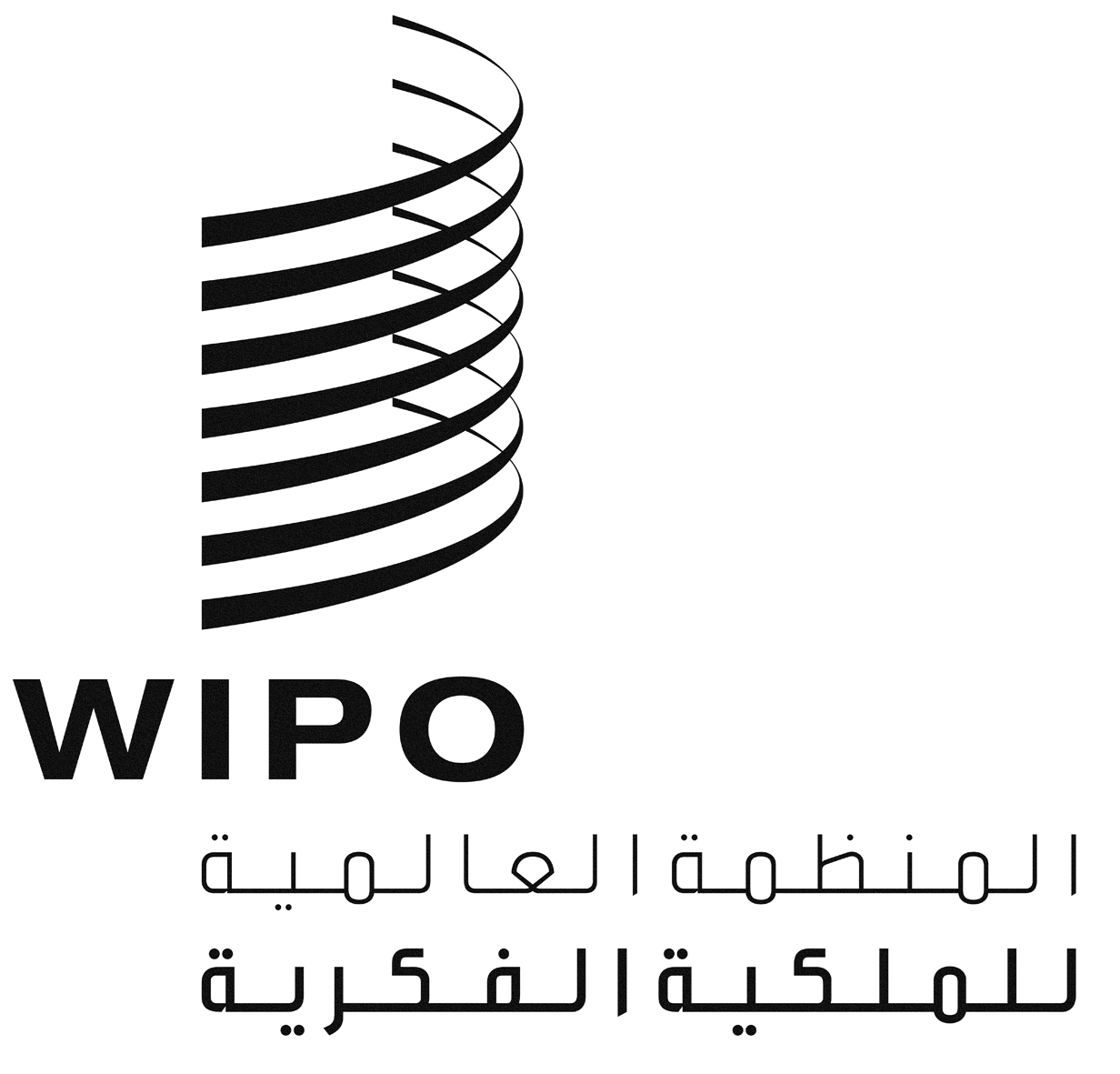 ASCCR/31/2SCCR/31/2SCCR/31/2الأصل: بالإنكليزيةالأصل: بالإنكليزيةالأصل: بالإنكليزيةالتاريخ: 21 سبتمبر 2015التاريخ: 21 سبتمبر 2015التاريخ: 21 سبتمبر 2015